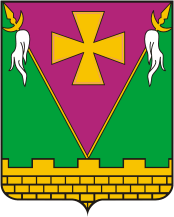 АДМИНИСТРАЦИЯ ЮЖНО-КУБАНСКОГО                                 СЕЛЬСКОГО ПОСЕЛЕНИЯ ДИНСКОГО РАЙОНАПОСТАНОВЛЕНИЕот 15.12.2020                                                                                       № 452 поселок ЮжныйО присвоении наименования улицам, расположенным в границах МКР «Южный» поселка Южный Динского районаКраснодарского краяВ соответствии с Уставом Южно-Кубанского сельского поселения Динского района, решением Совета Южно-Кубанского сельского поселения от 30.09.2011 № 38 «Об утверждении Положения о порядке присвоения наименований (переименований) улицам, площадям, иным составным частям населенного пункта, установления нумерации домов, установки указателей с наименованиями улиц и номеров домов, присвоения адресов объектам недвижимости на территории Южно-Кубанского сельского поселения Динского района», постановлением администрации Южно-Кубанского сельского поселения Динского района от 01.04.2015 № 147 «Об утверждении схем             (участок 1, участок 2) размещения земельных участков, адресного плана и названия улиц территории МКР «Южный»», для приведения в соответствие с Генеральным планом Южно-Кубанского сельского поселения Динского района Краснодарского края, утвержденным решением Совета Южно-Кубанского сельского поселения от 05.10.2012 № 48, согласно заключения комиссии по присвоению наименований (переименований) улиц и иным составным частям поселка Южный от 27.03.2015, п о с т а н о в л я ю:1. Присвоить следующие наименования улицам, расположенным в границах МКР «Южный» поселка Южный Динского района Краснодарского края:- Российская Федерация, Краснодарский край, Динской муниципальный район, сельское поселение Южно-Кубанское, Южный поселок, Азовская улица;- Российская Федерация, Краснодарский край, Динской муниципальный район, сельское поселение Южно-Кубанское, Южный поселок, Вольная улица;2. Общему отделу администрации Южно-Кубанского сельского поселения (Лебедь) опубликовать настоящее постановление в периодическом печатном издании – муниципальной газете Южно-Кубанского сельского поселения    Динского   района   Краснодарского   края   «Южный. Официальный вестник»  и  обеспечить  размещение  на официальном  сайте  Южно-Кубанского сельского поселения в информационно-телекоммуникационной сети «Интернет» в разделе «Документы».	3. Постановление вступает в силу после его опубликования.Глава Южно-Кубанского сельского поселения                                                                                А.А. УмановЛИСТ СОГЛАСОВАНИЯпроекта постановления администрации Южно-Кубанского сельскогопоселения Динского района от________________ № _______«О присвоении наименования улицам, расположенным в границах МКР «Южный» поселка Южный Динского районаКраснодарского края»Проект внесен:Отделом жилищно-коммунального хозяйства администрации Южно-Кубанскогосельского поселения Динского районаНачальник отдела                                                                                   И.Е. КабашныйСоставитель проекта:Специалист 2 категории отдела жилищно-коммунального хозяйства                                                                                              Н.А. Меликова Начальник общего отдела администрации Южно-Кубанскогосельского поселения Динского района                                             А.И. ЛебедьСХЕМА РАСПОЛОЖЕНИЯ ЕКАТЕРИНИНСКОГО ПРОЕЗДА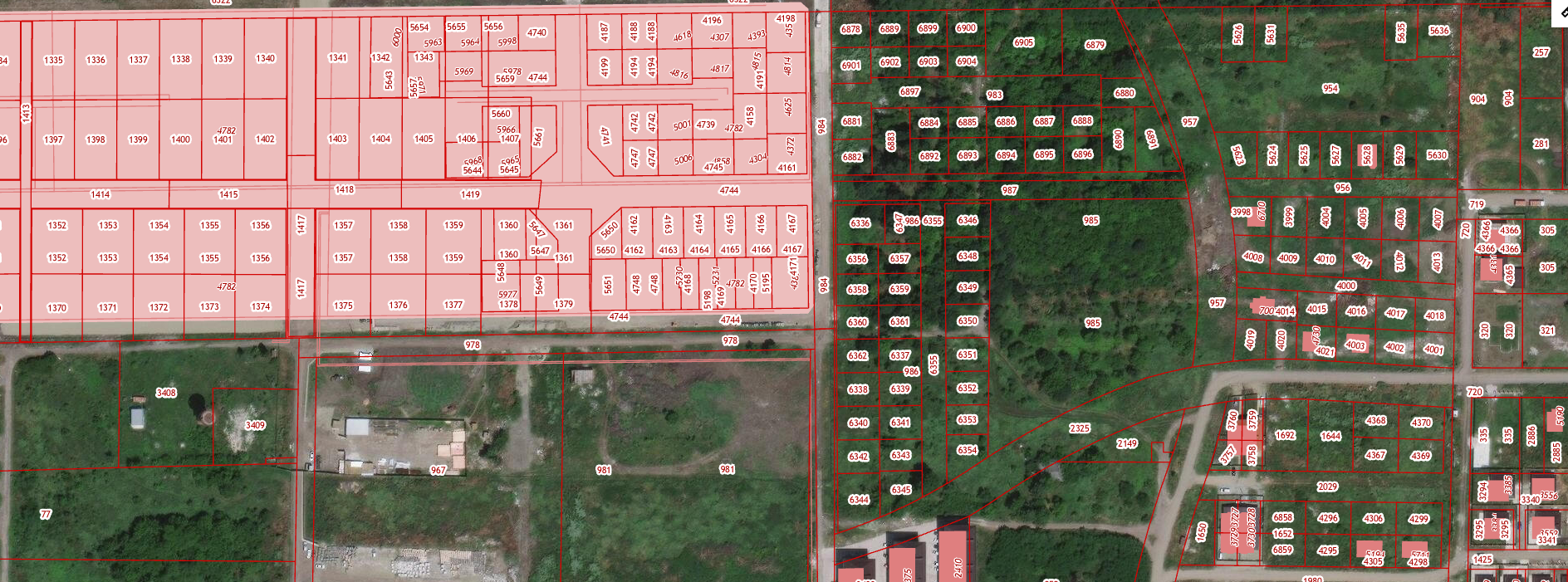 ПриложениеУТВЕРЖДЕНАпостановлением администрацииЮжно-Кубанского сельского поселения Динского районаот_______________№ _________